ЧЕРКАСЬКА ОБЛАСНА РАДАР І Ш Е Н Н Я22.03.2024                                                                                           № 23-12/VIIIПро надання в   користування земельної ділянки для забудови (суперфіцій)Відповідно до пунктів 20, 21 частини першої статті 43 Закону України „Про місцеве самоврядування в Україні“, пункту „а“ статті 8, статті 102', частини другої статті 122 Земельного кодексу України, статті 413 Цивільного кодексу України, враховуючи розпорядження Черкаської обласної військової адміністрації від 22.12.2023 № 807 «Про обласний бюджет Черкаської області на 2024 рік», обласна рада вирішила:	1. Надати Департаменту будівництва Черкаської обласної державної адміністрації (замовнику з будівництва за робочим проєктом „Реконструкція будівлі приймального відділення з підвалом (літ. S-I) під корпус № 2 Черкаського обласного кардіологічного центру по вул. Мечникова,
25 в м. Черкаси“, далі – робочий проєкт) безоплатно строком на три роки право користування земельною ділянкою площею 0,1687га (кадастровий номер 7110136700:02:013:0040), що розташована за адресою: м. Черкаси, 
вул. Мечникова, 25, для здійснення забудови (суперфіцій) за робочим проєктом.2. Укласти договір суперфіцію з Департаментом будівництва Черкаської обласної державної адміністрації на безоплатне користування земельною ділянкою площею 0,1687 га (кадастровий номер 7110136700:02:013:0040),
для забудови.Визначити таку обов’язкову умову договору суперфіцію:„Власником будівель (споруд), споруджених на земельній ділянці площею 0,1687 га (кадастровий номер 7110136700:02:013:0040), переданій для здійснення забудови, є територіальні громади сіл, селищ, міст Черкаської області в особі Черкаської обласної ради“.3. Уповноважити виконуючого обов’язки директора Комунального некомерційного підприємства „Черкаський обласний кардіологічний центр Черкаської обласної ради“ Журбу Світлану Василівну укласти визначений пунктом 2 цього рішення договір суперфіцію від імені Черкаської обласної ради. 4. Контроль за виконанням рішення покласти на постійну комісію обласної ради з питань комунальної власності, підприємництва та регуляторної політики.Голова                                                                                    Анатолій ПІДГОРНИЙ 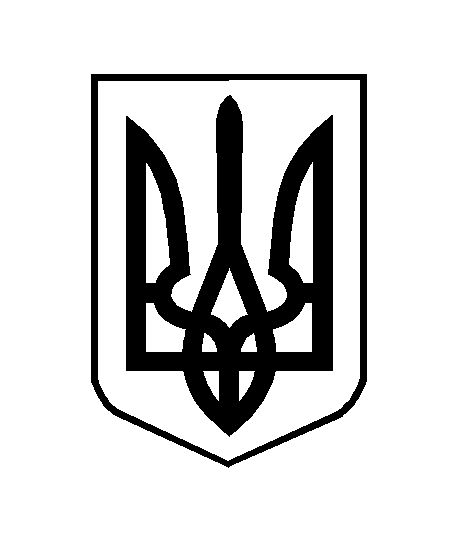 